«ПЕДАГОГИКА, БИЗНЕС ЖӘНЕ ҚҰҚЫҚ» ИНСТИТУТЫИНСТИТУТ «ПЕДАГОГИКА, БИЗНЕС И ПРАВО»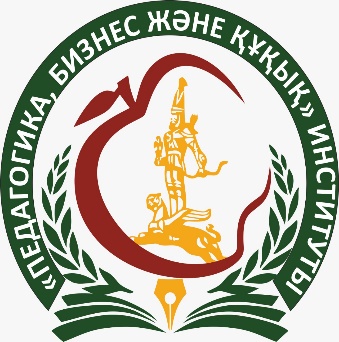 ИНФОРМАЦИОННОЕ ПИСЬМОVIII -ой Республиканской научно-практической конференции студентов и молодых ученых «НАУКА, ОБРАЗОВАНИЕ, ИННОВАЦИИ: СОВРЕМЕННОЕ СОСТОЯНИЕ И ПЕРСПЕКТИВЫ РАЗВИТИЯ»21 апреля  2022 года Институт «Педагогика, Бизнес и Право» приглашает студентов, магистрантов, докторантов, научных сотрудников и преподавателей ВУЗов для участия в VIII-ой Республиканской научно-практической конференции студентов и молодых ученых «Наука, образование, инновации: современное состояние и перспективы развития»На конференции планируется работа по следующим секциям: Рабочие языки конференции: казахский, русский, английский.Для участия в конференции необходимо, до 15 апреля 2022 г.  отправить в оргкомитет заявку по прилагаемой форме и представить статью, оформленные в соответствии с приведенными требованиями, в электронном виде. Требования к оформлению материалов:шрифт Times New Roman, KZ Times New Roman /12 pt/; абзацный отступ – 1 см.  интервал-одинарный;   сверху – 2 см., снизу - 2 см., слева – 3 см., справа – 2 см.; Через строку по центру – название доклада ПРОПИСНЫМИ БУКВАМИ (ЖИРНЫМ ШРИФТОМ)Через один интервал (через пустую строку) под названием доклада – по центру строчными буквами   фамилия и инициалы автора (-ов) (жирным шрифтом)Ниже полное название учреждения, город, где выполнена работа. Через один интервал с абзаца – непосредственно материал доклада (статьи) до 5 стрОбразец:ПУТИ ПОВЫШЕНИЯ ПРОФЕССИОНАЛЬНОЙ КВАЛИФИКАЦИИ ПРЕПОДАВАТЕЛЯБИСЕНОВА Ж.О.студентка по специальности «Биология»Института « Педагогика, Бизнес и Право», г.Алматы,Научный руководитель: ИБРАГИМОВА З.А., к.п.н., доцент г.АлматыСтатья.....Литература..Материалы должны быть тщательно отредактированы с соблюдением всех вышеуказанных требований. Текст является оригиналом и редактированию не подлежит.Представленные доклады будут размещены в сборнике материалов конференции.Стоимость публикации в сборнике – 3000 тенге. Пересылка сборника за дополнительную оплату.Адрес организационного комитета: 050007, Казахстан, г.Алматы, мкр.Аксай-3, ул. Б.Момышулы 36, Институт «Педагогика, бизнес и право», отдел науки: 8 (727 ) 248-57-48 внут (131) Банковские реквизиты:БИН 130 540 014 787ИИК KZ 926017131000012781в АО «Халык Банк» БИК HSBKKZKX, Кбе 17КНП 861Назначение платежа – организационный взнос за участие в VIII – ой Республиканской научно-практической конференции студентов и молодых ученых «Наука, образование, инновации: современное состояние и перспективы развития»., Ф.И.О. участника (ов).РЕГИСТРАЦИОННАЯ ФОРМАФамилия________________________________________________________________Имя____________________________________________________________________Отчество________________________________________________________________Место учебы, факультет, специальность,группа_________________________________________________________________________________________________________________________________________Домашний адрес _________________________________________________________Телефон ________________________________________________________________Email___________________________________________________________________Секция _________________________________________________________________Тема доклада (статьи)_____________________________________________________Сведения о научном руководителе__________________________________________            Я намереваюсь (выбрать):         •  Выступить с докладом на заседании секции         • Принять участие в конференции как слушатель         • Участвовать заочно            Подпись____________________________                                                                                 С УВАЖЕНИЕМ ОРГКОМИТЕТАЛМАТЫ ГУМАНИТАРЛЫ-ЭКОНОМИКАЛЫҚ УНИВЕРСИТЕТІwww.ageu.kzАлматы қ. Қазақстан Республикасы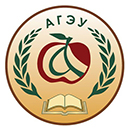 АЛМАТИНСКИЙ ГУМАНИТАРНО-ЭКОНОМИЧЕСКИЙ УНИВЕРСИТЕТ www.ageu.kzг. Алматы, Республика Казахстан№Название секцииСекретарьАдрес электронной почты, телефонОбразование и научные исследования в области дошкольной педагогики, педагогики и психологииАдырбекова Ж cindrell_vip@mail.ruАктуальные проблемы социально-гуманитарных наукЖусип Э.zhusip.elmira@mail.ruАктуальные вопросы по естественными и техническим наукамУмирзакова Н.umirzakova-nagi@mail.ruНаправления модернизации экономики Казахстана на новом этапе развитияБолтаева А.aigul_b_kz@mail.ruСовременная юриспруденция: тенденции развитияОмарова Аaigul_1101@mail.ruИнновации в искусстве и технологииГалымжанов С.И.said.galimzhanov@gmail.com